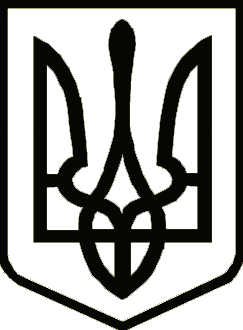 УкраїнаСРІБНЯНСЬКА СЕЛИЩНА РАДАЧЕРНІГІВСЬКОЇ ОБЛАСТІРОЗПОРЯДЖЕННЯПро відновлення конкурсу на заміщення тимчасово вакантної посади у Срібнянській селищній радіКеруючись Постановою Кабінету Міністрів України від 04.05.2020 № 343 «Про внесення змін до деяких актів Кабінету Міністрів України та у зв’язку з виробничою необхідністю зобов'язую:Відновити проведення конкурсу у Срібнянській селищній раді на заміщення тимчасово вакантної посади: головного спеціаліста відділу культури та туризму Срібнянської селищної ради. Головному спеціалісту відділу організаційно-кадрової роботи селищної ради Л.БОРЩЕНКО: забезпечити ознайомлення конкурсантів з даним розпорядженням. Секретар ради							            І.МАРТИНЮК02 червня2020 року    смт Срібне			      №      78